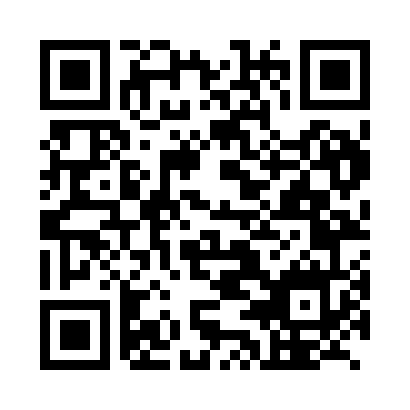 Prayer times for Yadong County, ChinaWed 1 May 2024 - Fri 31 May 2024High Latitude Method: Angle Based RulePrayer Calculation Method: Muslim World LeagueAsar Calculation Method: ShafiPrayer times provided by https://www.salahtimes.comDateDayFajrSunriseDhuhrAsrMaghribIsha1Wed6:017:252:015:348:389:572Thu6:007:242:015:348:399:583Fri5:597:242:015:348:399:594Sat5:587:232:015:348:4010:005Sun5:577:222:015:338:4010:006Mon5:567:212:015:338:4110:017Tue5:557:212:015:338:4210:028Wed5:547:202:015:338:4210:039Thu5:537:192:015:338:4310:0410Fri5:527:192:015:338:4310:0411Sat5:527:182:015:338:4410:0512Sun5:517:172:015:338:4410:0613Mon5:507:172:015:328:4510:0714Tue5:497:162:015:328:4610:0815Wed5:487:162:015:328:4610:0816Thu5:477:152:015:328:4710:0917Fri5:477:152:015:328:4710:1018Sat5:467:142:015:328:4810:1119Sun5:457:142:015:328:4810:1120Mon5:457:132:015:328:4910:1221Tue5:447:132:015:328:5010:1322Wed5:437:122:015:328:5010:1423Thu5:437:122:015:328:5110:1424Fri5:427:122:015:328:5110:1525Sat5:427:112:015:328:5210:1626Sun5:417:112:015:328:5210:1727Mon5:417:112:025:328:5310:1728Tue5:407:102:025:328:5310:1829Wed5:407:102:025:328:5410:1930Thu5:397:102:025:328:5410:1931Fri5:397:102:025:328:5510:20